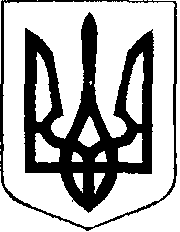                                                У К Р А Ї Н А            Жовківська міська рада  Жовківського району Львівської області	52-а сесія VIІ-го демократичного скликання 				         РІШЕННЯВід   15.07. 2020р.    № 43	м. ЖовкваПро затвердження гр. Старій І.І. проекту землеустрою щодо відведення земельної ділянки площею 0, 0560 га для ведення садівництвапо вул. Пільній в м. Жовкві.             Розглянувши заяву гр. Старої Іванни Іванівни про затвердження проекту  землеустрою щодо відведення земельної ділянки, для ведення садівництва,  керуючись ст. 12, 118, 121 Земельного кодексу України, ст. 26 Закону України “Про місцеве самоврядування в Україні”, Жовківська  міська  радаВ И Р І Ш И Л А:	1. Затвердити гр. Старій Іванні Іванівні проект землеустрою щодо відведення земельної ділянки площею 0,0560 га., кадастровий номер 4622710100:01:010:0272 для ведення садівництва по вул. Пільній  в місті Жовкві.2. Передати у приватну власність гр. Старій Іванні Іванівні, у відповідності до проекту землеустрою щодо відведення земельну ділянку площею 0,0560 га., для ведення садівництва по вул. Пільній  в місті Жовкві.3. Зареєструвати речове право на земельну ділянку у встановленому законодавством порядку.4. Контроль за виконанням рішення покласти на покласти на комісію з питань регулювання земельних відносин та охорони навколишнього природного середовища.Міський голова							Петро Вихопень